Latest Round-ups: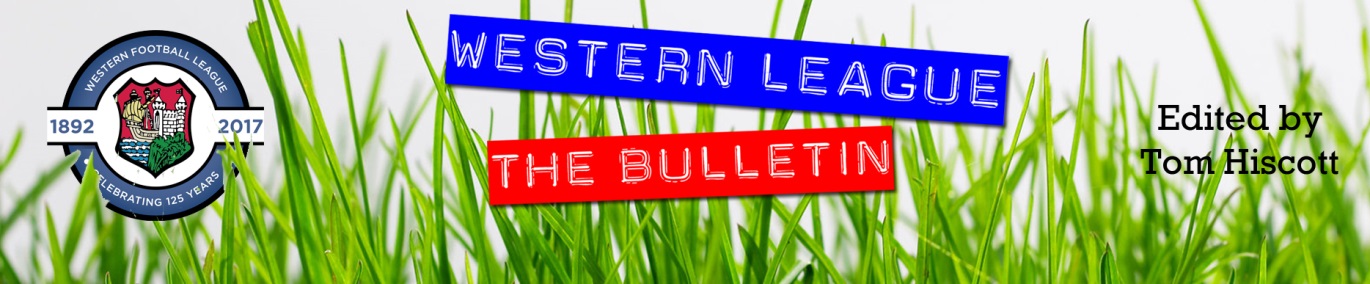 Midweek Action: On their much-anticipated return to Shellards Road, two goals from Aidan Sanfelice helped Longwell Green Sports twice come from behind to secure a 2-2 draw with Radstock. A huge crowd of 424 attended the fixture which saw Longwell Green play on their newly-laid 3G pitch for the first time. It was Joe Cooper of Radstock who struck first on Tuesday evening, with Sanfelice scoring soon after to get the hosts back on level terms. Town had been on a tricky run recently, and had suffered three consecutive defeats coming into this game, but they managed to retake the lead just before half-time when James Rustell scored from close range after Tom Pawley’s corner had been spilled into his path. Urged on by a raucous home support, Longwell Green grabbed a deserved point when Sanfelice completed his goalscoring double 17 minutes from time to bring the curtain down on a momentous night for the club. Premier Division: Sam Crumb was in the right place at the right time for Bridgwater, scoring from close range to lead his side to a 2-1 win at home to Ashton & Backwell. Going up against one of this season’s strugglers, Bridgwater looked to have done enough thanks to a 41st minute header from Jordan Greenwood. The visitors managed to get back on level terms however, and with time running out, Crumb found space at the back post to score a crucial winner for the Somerset side. The other fixture to be decided in the final moments took place at Trungle Parc, where Mousehole edged to a tense 2-1 win over Saltash. Having fallen behind to a 7th minute own-goal, the Ashes got themselves back on level terms early in the second half when Sam Farrant volleyed home. Then, with the game in stoppage time at the end of the game, Mousehole grabbed all three points on offer thanks to a dramatic winner from Mark Richards. Tavistock remain four points clear at the top after defeated Street by three goals to nil. Having taken the lead at the back-end of the first half through Josh Grant, the Lambs then had big reason to celebrate 17 minutes from time when youngster Harry Jeffery scored for the first time in his burgeoning career. At the age of 16, Jeffery scored the crucial second for Tavistock, with the league’s leading marksman Liam Prynn then adding to his tally in the 89th minute. 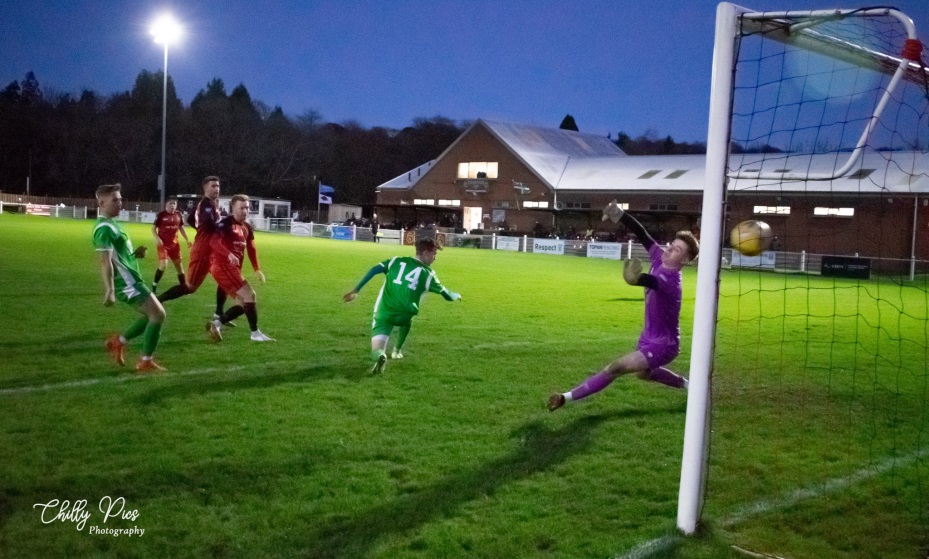 Bitton remain locked into second spot after they eased to a 7-0 thumping of Bridport. It was only in the final quarter when the floodgates truly opened, and Bridport had enjoyed a strong first half showing before conceding goals to Matt Groves and Dean Griffiths just before the interval. There were further goals from Joe McLennan, Josh Egan and Jordan Williams for the rampant hosts, with Griffiths and Egan then adding the finish touches as the game headed towards the final few minutes. Doug Camilo’s well-executed looping header saw Wellington secure an impressive 1-0 victory away at Keynsham, while Ilfracombe and Clevedon battled out a goalless draw. Exmouth Town endured their worst day of the season to date, going down to a heavy 4-0 defeat away at Millbrook. The home side made a strong start to the game and led in the early stages, with Tom Payne converting from the penalty spot after teammate Josh Toulson had been hauled down in the box. It was then Toulson had scored at the perfect time for Millbrook, doubling their advantage right at the end of the first half. A third goal early in the second half from Jack Wood put even more separation between the sides, before Toulson completed a perfect day for him personally when he scored for the second time as the game headed into the final ten minutes. A late blitz from Shepton Mallet saw them pull away from hosts Brislington on their way to a 4-1 victory. After taking a 20th minute lead through Andy Martin, Mallet were then hauled back in by Bris when Josh Brace struck for them on the hour mark. The away side managed to find a second wind however, and once Nathan Legge restored their lead in the 80th minute, they didn’t look back. A long range free kick from Fin Wilkinson made it 3-1 late on, with an excellent piece of skill from Legge helping him lay on the injury time assist for Joe Morgan who rounded out the scoring. Buckland find themselves up in sixth spot, after goals from Tor Swann and Josh Webber handed them a 2-1 win at home to Cadbury Heath.First Division: Welton are still yet to have conceded a goal at West Clewes this season following a 3-0 triumph over Tytherington on Saturday afternoon. As well as keeping their own goal intact, Rovers are also firing at the other end of the pitch, with Toby Cole scoring in either half of their win over the Rocks. Will Gould was also on target for Welton just before the break, volleying home to help give them a 16th win of the campaign. Third-placed Cheddar ended their mini blip, producing a strong first half showing on their way to a 2-0 victory over Odd Down at the Theatre of Cheese. Three consecutive home games without a win had seen Cheddar drop off the pace somewhat, but those struggles were put to bed on Saturday afternoon, with goals from Kris Bell and Nathaniel Green helping them capture all three points.A four-goal outing from James Rustell helped spearhead Radstock’s huge 7-1 win at home to Wells City. The Town frontman was in scintillating form, handing Wells a second heavy defeat in the space of seven days following their 6-0 loss at Welton last weekend. Rico Sobers, Joe Cooper and Simon Millard were also on target for Radstock, helping consolidate their spot in the top six. Hengrove came out on top against Portishead in a tight bottom-half clash thanks to a late Jamie Godfrey penalty. After moving ahead in just the third minute through Danny Dodimead, Hengrove saw their advantage slip when Hamish Hurst headed home at the back post after just quarter of an hour. Following a long goalless spell, the game fell on the shoulders of substitute Godfrey, with the Hengrove man slamming home his 85th minute spot kick past the home keeper to register the 2-1 victory. Relegation-threatened Bishops Lydeard twice came from behind to rescue a point during their 2-2 draw away at second-placed Warminster. The game suddenly sparked to life midway through the first half with Eben Mortimer-Taylor breaking the deadlock for the home side. No sooner had Charlie Melvin-Sparks drawn Lydeard level, they were on the back foot once again when Lewis Graham struck to restore Warminster’s lead. The fourth and final goal came 20 minutes from time, with Oscar Albano driving the ball home to secure what could be a crucial point for the Taunton-based outfit. Almondsbury have now won four of their last five, after goals either side of the interval from Alex Cumming and Joe White saw them beat Devizes 2-1 at Nursteed Road. Bishop Sutton are another side in strong form, and they have now won three on the spin, capitalising on an early penalty miss to beat Oldland 3-1 away from home. The Abbots were afforded the perfect opportunity to go ahead midway through the first half, but Cash Vinall dragged his penalty wide of the goal to give the visitors a huge let-off. That miss looked even more costly early in the second half when Craig Wilson rose highest to nod Sutton in front. A chipped finish from Liam Villis doubled Sutton’s advantage 18 minutes from time, and they finally wrapped up the victory soon after when Wilson found the back of the net for the second time. In Gloucestershire, Sacha Tong’s second half brace helped Lebeq secure a 2-2 draw at home to Sherborne. Having lost 4-2 against the same opposition earlier this season, Tong’s double cancelled out goals from Ollie Hebbard and Alex Murphy in an entertaining mid-season clash. Gillingham Town seemed to enjoy the fresh 3G surface, running out 4-2 winners away at Longwell Green Sports.Recent ResultsTuesday 23rd November 2021First DivisionLongwell Green Sports	2-2			Radstock Town			424Saturday 27th November 2021Premier DivisionBitton				7-0			Bridport				31Bridgwater United		2-1			Ashton & Backwell United		204Brislington			1-4			Shepton Mallet			109Buckland Athletic		2-1			Cadbury Heath			102Ilfracombe Town		0-0			Clevedon Town			75Keynsham Town		0-1			Wellington				115Millbrook			4-0			Exmouth TownMousehole			2-1			Saltash UnitedTavistock			3-0			StreetFirst DivisionBristol Telephones		P-P			Wincanton TownCheddar			2-0			Odd Down				64Devizes Town			1-2			Almondsbury				58Lebeq United			2-2			Sherborne Town			24Longwell Green Sports	2-4			Gillingham Town			114Oldland Abbotonians		1-3			Bishop Sutton				30Portishead Town		1-2			Hengrove Athletic			64Radstock Town		7-1			Wells City				59Warminster Town		2-2			Bishops Lydeard			80Welton Rovers			3-0			Tytherington Rocks			103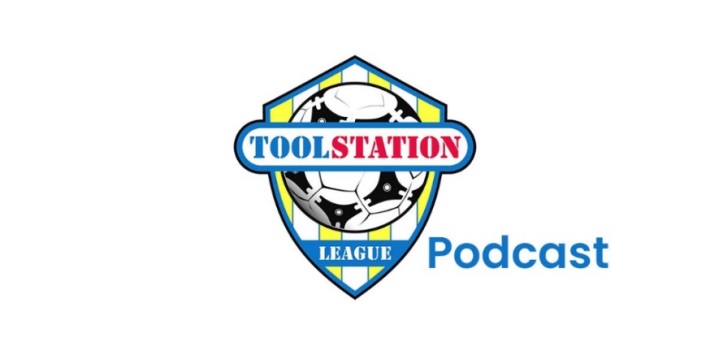 Upcoming FixturesTuesday 30th November 2021First DivisionLongwell Green Sports	vs			Welton Rovers			19:30KOOdd Down			vs			Radstock Town		19:45KOSaturday 4th December 2021 (3pm Kick off unless noted)Premier DivisionAshton & Backwell United	vs			Keynsham TownBridport			vs			MouseholeBrislington			vs			MillbrookBuckland Athletic		vs			Ilfracombe TownCadbury Heath		vs			Bridgwater UnitedClevedon Town		vs			Exmouth TownSaltash United			vs			StreetTavistock			vs			BittonWellington			vs			Helston AthleticFirst DivisionAlmondsbury			vs			Welton RoversBishop Sutton			vs			Odd DownBishops Lydeard		vs			Lebeq UnitedBristol Telephones		vs			Devizes TownHengrove Athletic		vs			Gillingham TownPortishead Town		vs			Warminster TownSherborne Town		vs			Longwell Green SportsTytherington Rocks		vs			AEK BocoWells City			vs			Oldland AbbotoniansWincanton Town		vs			CheddarLeague TablesPREMIER DIVISIONPlayedWonDrawnLostGDPoints1Tavistock20134329432Bitton19123418393Bridgwater United18103522334Helston Athletic1696119335Ilfracombe Town17102510326Buckland Athletic1894517317Saltash United1893614308Keynsham Town1986510309Mousehole15924122910Exmouth Town16844262811Shepton Mallet19766192712Clevedon Town1958652313Millbrook18648-12214Wellington17647-72215Brislington176110-361916Street175111-141617Cadbury Heath214215-311418Ashton & Backwell United172114-25719Bridport211020-873FIRST DIVISIONPlayedWonDrawnLostGDPoints1Welton Rovers19163036512Warminster Town20115416383Cheddar2111469374Sherborne Town19106327265Oldland Abbotonians1910273326Radstock Town198657307AEK Boco20857-4298Wincanton Town1884620289Bishop Sutton2084812810Odd Down2084812811Gillingham Town2377902812Lebeq United21669-32413Tytherington Rocks21669-102414Hengrove Athletic226511-162315Longwell Green Sports18648-22216Wells City18576-52217Almondsbury187110-102218Portishead Town197210-320*19Bishops Lydeard18459-101720Bristol Telephones175210-111721Devizes Town203215-4611